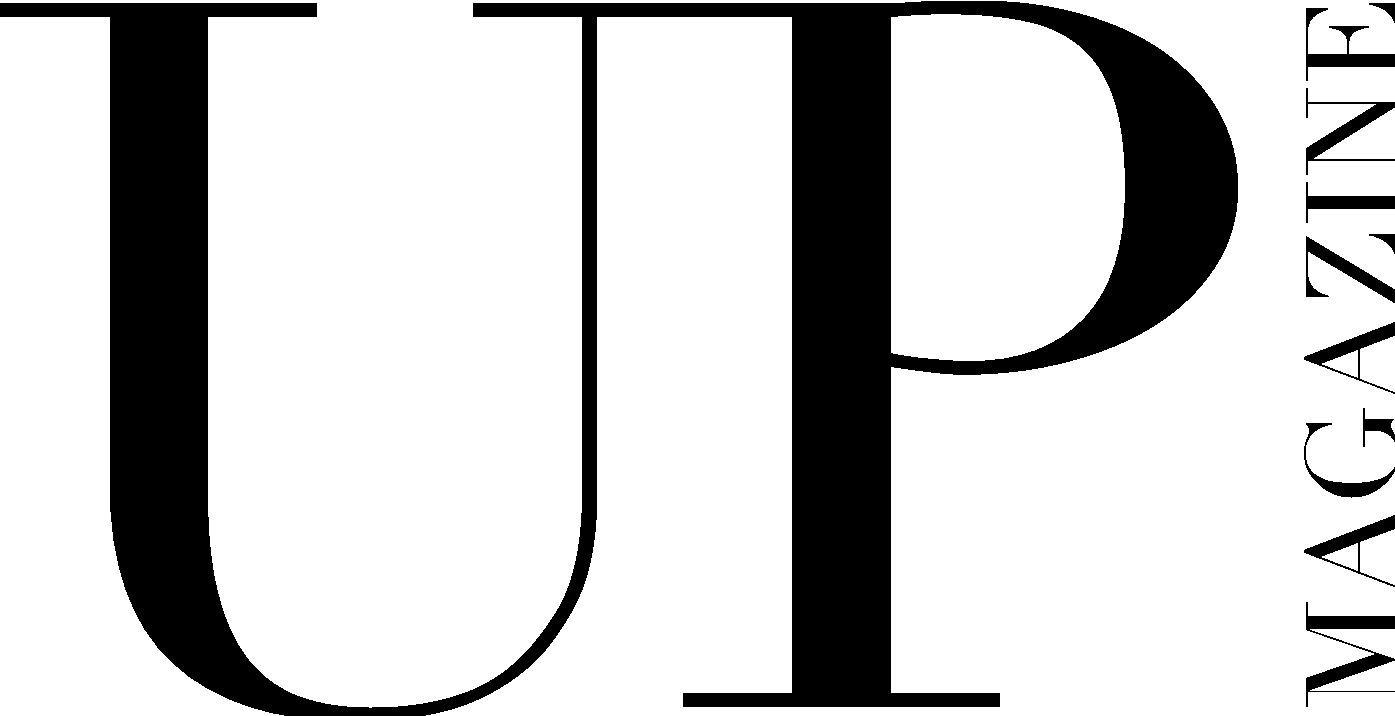 PRINT MAKEUP ARTIST / HAIRSTYLIST APPLICATIONUP Magazine is Miami University’s student-run fashion and lifestyle publication inspiring style and authenticity. UP Magazine is seeking talented, creative, committed, and driven students who are excited to be part of a collaborative and contemporary team.The Print Makeup Artist / Hairstylist of UP Magazine is responsible for styling makeup / hair for at least one photoshoot that will be published in our fall, winter, and spring issues. The Print Makeup Artist / Hairstylist is responsible for working with a Print Stylist and a Print Photographer to execute the photoshoot. The Print Makeup Artist / Hairstylist will receive creative direction for all photoshoots from the Creative Director and the Director of Fashion.Name: 	Email: Year: Phone: Major(s):Minor(s):Current on-campus involvement: How much time can you commit to this position a week?Related experience:Why do you want to be a part of UP Magazine? Where do you find makeup/beauty inspiration?Describe your makeup + beauty style and provide photos below:Any additional information, questions, concerns, or comments:​​